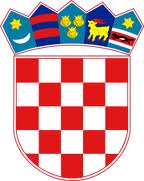 Na temelju članka 9a Zakona o financiranju javnih potreba u kulturi (Narodne novine broj: 47/90, 27/93 i 38/09) i članka 26. Statuta općine Lipovljani (Službeni vjesnik, broj: 29/09,7/13 28/14), 4/18 i 9/18 ispr.), Općinsko vijeće Općine Lipovljani na 13. sjednici održanoj  14. prosinca 2018. godineP R O G R A M javnih potreba u kulturi za 2019. godinu I.Ovim Programom utvrđuju se javne potrebe u kulturi za 2019. godinu, ukupna proračunska sredstva kojima će se financirati javne potrebe u kulturi, ustanove i udruge u kulturi koje će provoditi programe u kulturi, te raspored sredstava namijenjenih za redovito financiranje i realizaciju kulturnih programa ustanova i udruga u kulturi na području Općine Lipovljani.II. Javne potrebe u kulturi koje će se zadovoljavati i financirati iz Općinskog proračuna Općine Lipovljani za 2019. godinu  obuhvaćaju:osiguravanje sredstava za zadovoljavanje osnovnih potreba  i razvitak knjižničarske        djelatnosti u što se ubraja nabava knjižne i ne knjižne građa za knjižnicu u Lipovljanima ,osiguravanje sredstava potrebnih za redovan rad udruga u kulturi,osiguravanje uvjeta za održavanje koncerata i drugih programa glazbene djelatnosti,sustavnu zaštitu domaće kulturne baštine,osiguravanje uvjeta za održavanje kulturnih manifestacija od značaja za Općinu Lipovljani,održavanju i opremanju objekata u vlasništvu Općine Lipovljani u kojima se odvijaju kulturne djelatnosti.III.Kulturne djelatnosti na području Općine Lipovljani u 2019. godini predvodit će slijedeće ustanove i udruge u kulturi:1. USTANOVE U KULTURIknjižnica u Lipovljanima sakralni objektiNARODNA KNJIŽNICA I ČITAONICA LIPOVLJANISAKRALNI OBJEKTIObnova i zaštita sakralnih objekataNa području Općine Lipovljani nalaze se sakralni objekti povijesnog značaja, u 2019.g. izdvojit će se 150.000,00  kuna;UDRUGE U KULTURIOpćina Lipovljani podržava svaki oblik udruživanja građana čija je programska aktivnost usmjerena u cilju zaštite i promicanja kulturnih, etničkih, nacionalnih i drugih interesa s posebnim naglaskom na očuvanje kulturne baštine i poticanju kulturnog amaterizma.Polazeći od iskazanih potreba  za realizaciju planiranih programa udruga u kulturi, njihovih dosadašnjih rezultata i kvalitete ostvarenih programa, te proračunskih mogućnosti u 2019. godini u Općinskom proračunu za rad udruga osigurat će se sredstva  u ukupnom iznosu od    196.500,00 kn, Promicanje kulture, kako slijedi: Program: Razvoj civilnog društva IV.Program za djecuTekući projekt: Manifestacija Lipovljanski susreti: Lipovljanski susreti su trodnevna kulturna, turistička i sportska manifestacija koja svake godine okupi, prema procjenama, 6000 posjetitelja.Na manifestaciji se prikazuje kulturna baština većinskog hrvatskog naroda i nacionalnih manjina koje žive u Republici Hrvatskoj, izražena kroz ples, pjesmu, glazbu, narodne običaje, narodne nošnje, kulinarsku baštinu, tradicionalne zanate, amatersko slikarstvo, literarno djelovanje, kiparstvo, rukotvorine i druge vidove kulturnog djelovanja i čuvanja izvornih narodnih običaja.V.O trošenju proračunskih sredstava iz ovog programa, svaka ustanova i udruga  dužna je podnijeti Općini Lipovljani  godišnje financijsko izvješće do kraja siječnja 2019. godine za prethodnu godinu o utrošenim sredstvima dobivenim iz općinskog proračuna za odobreni program.VI.Za provođenje ovoga programa  nadležan je Općinski načelnik  općine Lipovljani.VII.Ovaj program stupa na snagu osmog dana  od dana objave u Službenom vjesniku Općine Lipovljani.REPUBLIKA HRVATSKASISAČKO MOSLAVAČKA ŽUPANIJAOPĆINA LIPOVLJANIOPĆINSKO VIJEĆEKLASA: 612-13/18-01/02URBROJ: 2176/13-01-18-01Lipovljani,   14.  prosinca 2018. godine                                            Predsjednik                                                                                             Tomislav Lukšić dipl. inž. šum.Glava 00302 NARODNA KNJIŽNICA I ČITAONICA LIPOVLJANI225.860,00Proračunski korisnik 00000 NARODNA KNJIŽNICA I ČITAONICA LIPOVLJANI225.860,00PROGRAM 1003 PROMICANJE KULTURE 225.860,00Aktivnost A100001 RASHODI ZA ZAPOSLENE 129.349,00Aktivnost A100002 MATERIJALNI I FINANCIJSKI RASHODI62.385,00Aktivnost A100003 NABAVA KNJIŽNE I NEKNJIŽNE GRAĐE 34.126,00Tekući projekt T100001 RKT ŽUPA SV. JOSIP LIPOVLJANI150.000,00Aktivnost A100004 UDRUGE U KULTURI170.000,00Program 1000 RAZVOJ CIVILNOG DRUŠTVA 26.500,00Aktivnost A100001 UDRUGE IZ DOMOVINSKOG RATA 13.500,00Aktivnost A100003 PRIJEVOZ ; ZA SPOMEN NA POGINULE BRANITELJE U DOMOVINSKOM RATU 3.000,00Aktivnost A100004 DAN HRVATSKIH BRANITELJA OPĆINE LIPOVLJANI 10.000,00Povodom obilježavanja Sv. Nikole, Općina Lipovljani poklanja djeci s područja cijele općine do četvrtog razreda osnovne škole prikladne poklone uz održavanje prigodnog programa  u ukupnom iznosu od 24.000,00 kuna.Tekući projekt T100006 MANIFESTACIJA LIPOVLJANSKI SUSRETI285.000,00Tekući projekt T100007 MANIFESTACIJA -ADVENT U LIPOVLJANIMA 10.000,00